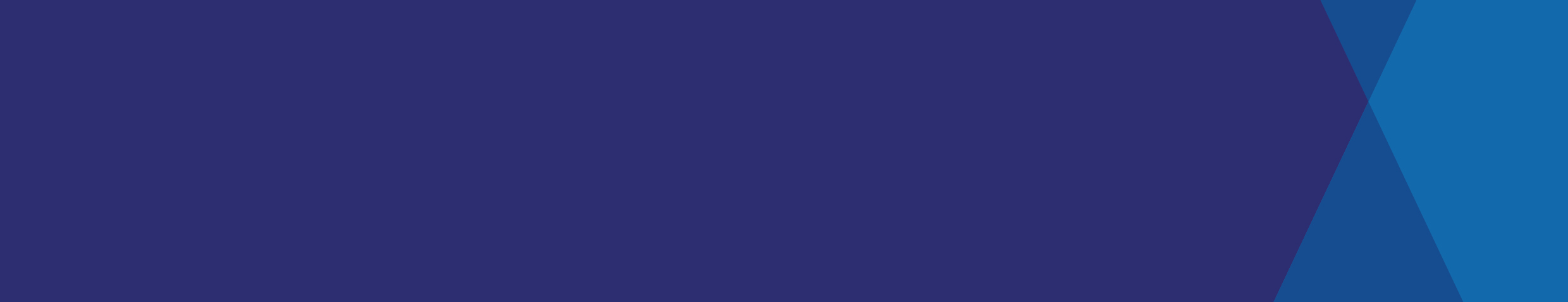 This form should be used by companies, tradespeople and the general public for reporting electrical incidents. It replaces the previous Schedule 1 and Schedule 2 forms. Distribution companies should report any incidents via the OSIRIS web portal.Return to this completed form to: info@energysafe.vic.gov.au orPO Box 262COLLINS STREET WEST VIC 8007Attn: Electrical IncidentsIncident detailsContact detailsAdditional details required for workplace injuries  Action takenEnergy Safe Victoria Electrical incident report formDate of incidentTime of incidentIncident street addressSuburbPostcodePremises or location of the incident (tick all that apply)Premises or location of the incident (tick all that apply)Premises or location of the incident (tick all that apply)Premises or location of the incident (tick all that apply)Premises or location of the incident (tick all that apply)Premises or location of the incident (tick all that apply)Residential                           CommercialIndustrialConstruction site                  AgriculturalSubstationPublic open spaceRoadwayTrain/TramCategory of the incident Category of the incident Category of the incident Category of the incident Category of the incident Category of the incident Installation/WiringEquipment/AppliancesNetwork infrastructureBriefly describe the incident Briefly describe the incident Briefly describe the incident Briefly describe the incident Briefly describe the incident Briefly describe the incident Consequence of the incident (tick all that apply)Consequence of the incident (tick all that apply)Consequence of the incident (tick all that apply)Consequence of the incident (tick all that apply)Consequence of the incident (tick all that apply)Consequence of the incident (tick all that apply)FatalitySerious injuryMinor injuryElectric shock (injury)Electric shock (no injury)Unsafe situationProperty damage exceeding $50,000Property damage under $50,000Burns (flash / electrical)Technical defectOther, please specify:Person reporting the incidentPerson reporting the incidentPerson reporting the incidentPerson reporting the incidentPerson reporting the incidentPerson reporting the incidentFirst nameSurnameAddressSuburbPostcodePhoneEmailCompany namePerson investigating the incidentPerson investigating the incidentPerson investigating the incidentPerson investigating the incidentPerson investigating the incidentPerson investigating the incidentFirst nameSurnamePhoneEmailPerson injured in or affected by the incidentPerson injured in or affected by the incidentPerson injured in or affected by the incidentPerson injured in or affected by the incidentPerson injured in or affected by the incidentPerson injured in or affected by the incidentFirst nameSurnameAgeAddressSuburbPostcodePhoneEmailTreatment receivedTreatment receivedTreatment receivedTreatment receivedTreatment receivedTreatment receivedMedical treatmentObservationHospital (admission)Briefly describe the treatment providedOccupation of the injured person (tick all that apply)Occupation of the injured person (tick all that apply)Occupation of the injured person (tick all that apply)Occupation of the injured person (tick all that apply)Occupation of the injured person (tick all that apply)Occupation of the injured person (tick all that apply)Electrical workerPlumberApprenticeNetwork operator workerOther (please specify):Electrical licence numberElectrical licence numberElectrical licence numberElectrical licence numberElectrical licence numberElectrical licence numberOf the affected personWhat type of work was the injured/affected person performing?What type of work was the injured/affected person performing?What type of work was the injured/affected person performing?What type of work was the injured/affected person performing?What type of work was the injured/affected person performing?What type of work was the injured/affected person performing?Employer detailsEmployer detailsBusiness nameContact nameAddressSuburbPostcodePhoneEmailWitness detailsWitness detailsFirst nameSurnameAddressSuburbPostcodePhoneEmailCompany nameBriefly describe the action taken and whom